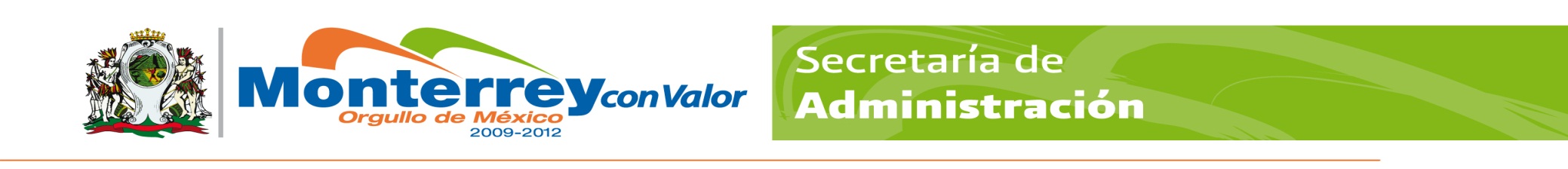 GOBIERNO MUNICIPAL DE MONTERREYSECRETARÍA DE ADMINISTRACIÓNDIRECCION DE RECURSOS HUMANOSPERFIL Y DESCRIPCIÓN DEL PUESTOGOBIERNO MUNICIPAL DE MONTERREYSECRETARÍA DE ADMINISTRACIÓNDIRECCION DE RECURSOS HUMANOSPERFIL Y DESCRIPCIÓN DEL PUESTOGOBIERNO MUNICIPAL DE MONTERREYSECRETARÍA DE ADMINISTRACIÓNDIRECCION DE RECURSOS HUMANOSPERFIL Y DESCRIPCIÓN DEL PUESTOGOBIERNO MUNICIPAL DE MONTERREYSECRETARÍA DE ADMINISTRACIÓNDIRECCION DE RECURSOS HUMANOSPERFIL Y DESCRIPCIÓN DEL PUESTOGOBIERNO MUNICIPAL DE MONTERREYSECRETARÍA DE ADMINISTRACIÓNDIRECCION DE RECURSOS HUMANOSPERFIL Y DESCRIPCIÓN DEL PUESTOGOBIERNO MUNICIPAL DE MONTERREYSECRETARÍA DE ADMINISTRACIÓNDIRECCION DE RECURSOS HUMANOSPERFIL Y DESCRIPCIÓN DEL PUESTOGOBIERNO MUNICIPAL DE MONTERREYSECRETARÍA DE ADMINISTRACIÓNDIRECCION DE RECURSOS HUMANOSPERFIL Y DESCRIPCIÓN DEL PUESTOGOBIERNO MUNICIPAL DE MONTERREYSECRETARÍA DE ADMINISTRACIÓNDIRECCION DE RECURSOS HUMANOSPERFIL Y DESCRIPCIÓN DEL PUESTOIdentificación:Identificación:Identificación:Identificación:Identificación:Identificación:Identificación:Identificación:Identificación:Identificación:Centro de costos:Centro de costos:Centro de costos:167-002167-002167-002Fecha: Fecha: 31 de Enero de 201931 de Enero de 2019Título del puesto:Título del puesto:Título del puesto:Auxiliar.Auxiliar.Auxiliar.Auxiliar.Auxiliar.Auxiliar.Auxiliar.Puesto:Puesto:Puesto:Auxiliar,.Auxiliar,.Auxiliar,.Auxiliar,.Auxiliar,.Auxiliar,.Auxiliar,.Secretaría:Secretaría:Secretaría:Servicios PúblicosServicios PúblicosServicios PúblicosServicios PúblicosServicios PúblicosServicios PúblicosServicios PúblicosDirección:Dirección:Dirección:D. Operativa Zona CentroD. Operativa Zona CentroD. Operativa Zona CentroD. Operativa Zona CentroD. Operativa Zona CentroD. Operativa Zona CentroD. Operativa Zona CentroÁrea:Área:Área:Coordinación Administrativa.Coordinación Administrativa.Coordinación Administrativa.Coordinación Administrativa.Coordinación Administrativa.Coordinación Administrativa.Coordinación Administrativa.Organización:Organización:Organización:Organización:Organización:Organización:Organización:Organización:Organización:Organización:Puesto al que le reporta:Puesto al que le reporta:Puesto al que le reporta:Coordinador Administrativo y/o Coordinador Operativo.Coordinador Administrativo y/o Coordinador Operativo.Coordinador Administrativo y/o Coordinador Operativo.Coordinador Administrativo y/o Coordinador Operativo.Coordinador Administrativo y/o Coordinador Operativo.Coordinador Administrativo y/o Coordinador Operativo.Coordinador Administrativo y/o Coordinador Operativo.Puestos que le reportan:Puestos que le reportan:Puestos que le reportan:Ninguno.Ninguno.Ninguno.Ninguno.Ninguno.Ninguno.Ninguno.Objetivo del puesto:Objetivo del puesto:Objetivo del puesto:Objetivo del puesto:Objetivo del puesto:Objetivo del puesto:Objetivo del puesto:Objetivo del puesto:Objetivo del puesto:Objetivo del puesto:Auxiliar al jefe inmediato en la coordinación y supervisión con el control de la documentación, con el  tramite y ejecución de actividades y en la programación de los trabajos diarios del personal y/o cuadrillas operativas de acuerdo a los programas establecidos, auxiliar también en la revisión de los trabajos realizados y cumplimiento de metas, así como la optimización y el buen uso de los recursos materiales y humanos.Auxiliar al jefe inmediato en la coordinación y supervisión con el control de la documentación, con el  tramite y ejecución de actividades y en la programación de los trabajos diarios del personal y/o cuadrillas operativas de acuerdo a los programas establecidos, auxiliar también en la revisión de los trabajos realizados y cumplimiento de metas, así como la optimización y el buen uso de los recursos materiales y humanos.Auxiliar al jefe inmediato en la coordinación y supervisión con el control de la documentación, con el  tramite y ejecución de actividades y en la programación de los trabajos diarios del personal y/o cuadrillas operativas de acuerdo a los programas establecidos, auxiliar también en la revisión de los trabajos realizados y cumplimiento de metas, así como la optimización y el buen uso de los recursos materiales y humanos.Auxiliar al jefe inmediato en la coordinación y supervisión con el control de la documentación, con el  tramite y ejecución de actividades y en la programación de los trabajos diarios del personal y/o cuadrillas operativas de acuerdo a los programas establecidos, auxiliar también en la revisión de los trabajos realizados y cumplimiento de metas, así como la optimización y el buen uso de los recursos materiales y humanos.Auxiliar al jefe inmediato en la coordinación y supervisión con el control de la documentación, con el  tramite y ejecución de actividades y en la programación de los trabajos diarios del personal y/o cuadrillas operativas de acuerdo a los programas establecidos, auxiliar también en la revisión de los trabajos realizados y cumplimiento de metas, así como la optimización y el buen uso de los recursos materiales y humanos.Auxiliar al jefe inmediato en la coordinación y supervisión con el control de la documentación, con el  tramite y ejecución de actividades y en la programación de los trabajos diarios del personal y/o cuadrillas operativas de acuerdo a los programas establecidos, auxiliar también en la revisión de los trabajos realizados y cumplimiento de metas, así como la optimización y el buen uso de los recursos materiales y humanos.Auxiliar al jefe inmediato en la coordinación y supervisión con el control de la documentación, con el  tramite y ejecución de actividades y en la programación de los trabajos diarios del personal y/o cuadrillas operativas de acuerdo a los programas establecidos, auxiliar también en la revisión de los trabajos realizados y cumplimiento de metas, así como la optimización y el buen uso de los recursos materiales y humanos.Auxiliar al jefe inmediato en la coordinación y supervisión con el control de la documentación, con el  tramite y ejecución de actividades y en la programación de los trabajos diarios del personal y/o cuadrillas operativas de acuerdo a los programas establecidos, auxiliar también en la revisión de los trabajos realizados y cumplimiento de metas, así como la optimización y el buen uso de los recursos materiales y humanos.Auxiliar al jefe inmediato en la coordinación y supervisión con el control de la documentación, con el  tramite y ejecución de actividades y en la programación de los trabajos diarios del personal y/o cuadrillas operativas de acuerdo a los programas establecidos, auxiliar también en la revisión de los trabajos realizados y cumplimiento de metas, así como la optimización y el buen uso de los recursos materiales y humanos.Auxiliar al jefe inmediato en la coordinación y supervisión con el control de la documentación, con el  tramite y ejecución de actividades y en la programación de los trabajos diarios del personal y/o cuadrillas operativas de acuerdo a los programas establecidos, auxiliar también en la revisión de los trabajos realizados y cumplimiento de metas, así como la optimización y el buen uso de los recursos materiales y humanos.Responsabilidad:Responsabilidad:Responsabilidad:Responsabilidad:Responsabilidad:Responsabilidad:Responsabilidad:Responsabilidad:Responsabilidad:Responsabilidad:Auxiliar al supervisor y/o jefe inmediato el la coordinación, control de documentación, tramite y ejecución de actividades.Auxiliar al supervisor y/o jefe inmediato en la realización y cumplimiento de los programas operativos.Auxiliar al supervisor yo jefe inmediato en la supervisión del personal y de los trabajos realizados.Auxiliar al supervisor y/o jefe inmediato en la verificación del cumplimiento de los criterios de aceptación.Auxiliar al supervisor y/o jefe inmediato en la elaboración de la documentación y en los procedimientosAdministrativos.Validar con los Encargados y Mayordomos en Buen uso de Materiales y Herramientas.Control y Revisión de los equipos de seguridad a cada uno de los trabajadores a su cargo.Cumplir con los lineamientos del reglamento interno de trabajo. Aplicación de la Política y Objetivos de Calidad.Aplicación de los Procesos de acuerdo a su Manual.Auxiliar al supervisor y/o jefe inmediato el la coordinación, control de documentación, tramite y ejecución de actividades.Auxiliar al supervisor y/o jefe inmediato en la realización y cumplimiento de los programas operativos.Auxiliar al supervisor yo jefe inmediato en la supervisión del personal y de los trabajos realizados.Auxiliar al supervisor y/o jefe inmediato en la verificación del cumplimiento de los criterios de aceptación.Auxiliar al supervisor y/o jefe inmediato en la elaboración de la documentación y en los procedimientosAdministrativos.Validar con los Encargados y Mayordomos en Buen uso de Materiales y Herramientas.Control y Revisión de los equipos de seguridad a cada uno de los trabajadores a su cargo.Cumplir con los lineamientos del reglamento interno de trabajo. Aplicación de la Política y Objetivos de Calidad.Aplicación de los Procesos de acuerdo a su Manual.Auxiliar al supervisor y/o jefe inmediato el la coordinación, control de documentación, tramite y ejecución de actividades.Auxiliar al supervisor y/o jefe inmediato en la realización y cumplimiento de los programas operativos.Auxiliar al supervisor yo jefe inmediato en la supervisión del personal y de los trabajos realizados.Auxiliar al supervisor y/o jefe inmediato en la verificación del cumplimiento de los criterios de aceptación.Auxiliar al supervisor y/o jefe inmediato en la elaboración de la documentación y en los procedimientosAdministrativos.Validar con los Encargados y Mayordomos en Buen uso de Materiales y Herramientas.Control y Revisión de los equipos de seguridad a cada uno de los trabajadores a su cargo.Cumplir con los lineamientos del reglamento interno de trabajo. Aplicación de la Política y Objetivos de Calidad.Aplicación de los Procesos de acuerdo a su Manual.Auxiliar al supervisor y/o jefe inmediato el la coordinación, control de documentación, tramite y ejecución de actividades.Auxiliar al supervisor y/o jefe inmediato en la realización y cumplimiento de los programas operativos.Auxiliar al supervisor yo jefe inmediato en la supervisión del personal y de los trabajos realizados.Auxiliar al supervisor y/o jefe inmediato en la verificación del cumplimiento de los criterios de aceptación.Auxiliar al supervisor y/o jefe inmediato en la elaboración de la documentación y en los procedimientosAdministrativos.Validar con los Encargados y Mayordomos en Buen uso de Materiales y Herramientas.Control y Revisión de los equipos de seguridad a cada uno de los trabajadores a su cargo.Cumplir con los lineamientos del reglamento interno de trabajo. Aplicación de la Política y Objetivos de Calidad.Aplicación de los Procesos de acuerdo a su Manual.Auxiliar al supervisor y/o jefe inmediato el la coordinación, control de documentación, tramite y ejecución de actividades.Auxiliar al supervisor y/o jefe inmediato en la realización y cumplimiento de los programas operativos.Auxiliar al supervisor yo jefe inmediato en la supervisión del personal y de los trabajos realizados.Auxiliar al supervisor y/o jefe inmediato en la verificación del cumplimiento de los criterios de aceptación.Auxiliar al supervisor y/o jefe inmediato en la elaboración de la documentación y en los procedimientosAdministrativos.Validar con los Encargados y Mayordomos en Buen uso de Materiales y Herramientas.Control y Revisión de los equipos de seguridad a cada uno de los trabajadores a su cargo.Cumplir con los lineamientos del reglamento interno de trabajo. Aplicación de la Política y Objetivos de Calidad.Aplicación de los Procesos de acuerdo a su Manual.Auxiliar al supervisor y/o jefe inmediato el la coordinación, control de documentación, tramite y ejecución de actividades.Auxiliar al supervisor y/o jefe inmediato en la realización y cumplimiento de los programas operativos.Auxiliar al supervisor yo jefe inmediato en la supervisión del personal y de los trabajos realizados.Auxiliar al supervisor y/o jefe inmediato en la verificación del cumplimiento de los criterios de aceptación.Auxiliar al supervisor y/o jefe inmediato en la elaboración de la documentación y en los procedimientosAdministrativos.Validar con los Encargados y Mayordomos en Buen uso de Materiales y Herramientas.Control y Revisión de los equipos de seguridad a cada uno de los trabajadores a su cargo.Cumplir con los lineamientos del reglamento interno de trabajo. Aplicación de la Política y Objetivos de Calidad.Aplicación de los Procesos de acuerdo a su Manual.Auxiliar al supervisor y/o jefe inmediato el la coordinación, control de documentación, tramite y ejecución de actividades.Auxiliar al supervisor y/o jefe inmediato en la realización y cumplimiento de los programas operativos.Auxiliar al supervisor yo jefe inmediato en la supervisión del personal y de los trabajos realizados.Auxiliar al supervisor y/o jefe inmediato en la verificación del cumplimiento de los criterios de aceptación.Auxiliar al supervisor y/o jefe inmediato en la elaboración de la documentación y en los procedimientosAdministrativos.Validar con los Encargados y Mayordomos en Buen uso de Materiales y Herramientas.Control y Revisión de los equipos de seguridad a cada uno de los trabajadores a su cargo.Cumplir con los lineamientos del reglamento interno de trabajo. Aplicación de la Política y Objetivos de Calidad.Aplicación de los Procesos de acuerdo a su Manual.Auxiliar al supervisor y/o jefe inmediato el la coordinación, control de documentación, tramite y ejecución de actividades.Auxiliar al supervisor y/o jefe inmediato en la realización y cumplimiento de los programas operativos.Auxiliar al supervisor yo jefe inmediato en la supervisión del personal y de los trabajos realizados.Auxiliar al supervisor y/o jefe inmediato en la verificación del cumplimiento de los criterios de aceptación.Auxiliar al supervisor y/o jefe inmediato en la elaboración de la documentación y en los procedimientosAdministrativos.Validar con los Encargados y Mayordomos en Buen uso de Materiales y Herramientas.Control y Revisión de los equipos de seguridad a cada uno de los trabajadores a su cargo.Cumplir con los lineamientos del reglamento interno de trabajo. Aplicación de la Política y Objetivos de Calidad.Aplicación de los Procesos de acuerdo a su Manual.Auxiliar al supervisor y/o jefe inmediato el la coordinación, control de documentación, tramite y ejecución de actividades.Auxiliar al supervisor y/o jefe inmediato en la realización y cumplimiento de los programas operativos.Auxiliar al supervisor yo jefe inmediato en la supervisión del personal y de los trabajos realizados.Auxiliar al supervisor y/o jefe inmediato en la verificación del cumplimiento de los criterios de aceptación.Auxiliar al supervisor y/o jefe inmediato en la elaboración de la documentación y en los procedimientosAdministrativos.Validar con los Encargados y Mayordomos en Buen uso de Materiales y Herramientas.Control y Revisión de los equipos de seguridad a cada uno de los trabajadores a su cargo.Cumplir con los lineamientos del reglamento interno de trabajo. Aplicación de la Política y Objetivos de Calidad.Aplicación de los Procesos de acuerdo a su Manual.Auxiliar al supervisor y/o jefe inmediato el la coordinación, control de documentación, tramite y ejecución de actividades.Auxiliar al supervisor y/o jefe inmediato en la realización y cumplimiento de los programas operativos.Auxiliar al supervisor yo jefe inmediato en la supervisión del personal y de los trabajos realizados.Auxiliar al supervisor y/o jefe inmediato en la verificación del cumplimiento de los criterios de aceptación.Auxiliar al supervisor y/o jefe inmediato en la elaboración de la documentación y en los procedimientosAdministrativos.Validar con los Encargados y Mayordomos en Buen uso de Materiales y Herramientas.Control y Revisión de los equipos de seguridad a cada uno de los trabajadores a su cargo.Cumplir con los lineamientos del reglamento interno de trabajo. Aplicación de la Política y Objetivos de Calidad.Aplicación de los Procesos de acuerdo a su Manual.Funciones / Desempeño:Funciones / Desempeño:Funciones / Desempeño:Funciones / Desempeño:Funciones / Desempeño:Funciones / Desempeño:Funciones / Desempeño:Funciones / Desempeño:Funciones / Desempeño:Funciones / Desempeño:Llevar control de asistencia, faltas, tiempo extra, vacaciones, licencias (permisos)Control y Registro de las ubicaciones en el SISAC., reporte de trabajo realizado.Control, Registro y Seguimiento de reportes de SCOPE, ubicación diaria de cuadrillas.Elaboración de reportes trabajos diarios y si es necesario apoyo a cuadrillas de atención a reportes.Control de Archivo (Aplicación de las 5 “s”).Llevar control de asistencia, faltas, tiempo extra, vacaciones, licencias (permisos)Control y Registro de las ubicaciones en el SISAC., reporte de trabajo realizado.Control, Registro y Seguimiento de reportes de SCOPE, ubicación diaria de cuadrillas.Elaboración de reportes trabajos diarios y si es necesario apoyo a cuadrillas de atención a reportes.Control de Archivo (Aplicación de las 5 “s”).Llevar control de asistencia, faltas, tiempo extra, vacaciones, licencias (permisos)Control y Registro de las ubicaciones en el SISAC., reporte de trabajo realizado.Control, Registro y Seguimiento de reportes de SCOPE, ubicación diaria de cuadrillas.Elaboración de reportes trabajos diarios y si es necesario apoyo a cuadrillas de atención a reportes.Control de Archivo (Aplicación de las 5 “s”).Llevar control de asistencia, faltas, tiempo extra, vacaciones, licencias (permisos)Control y Registro de las ubicaciones en el SISAC., reporte de trabajo realizado.Control, Registro y Seguimiento de reportes de SCOPE, ubicación diaria de cuadrillas.Elaboración de reportes trabajos diarios y si es necesario apoyo a cuadrillas de atención a reportes.Control de Archivo (Aplicación de las 5 “s”).Llevar control de asistencia, faltas, tiempo extra, vacaciones, licencias (permisos)Control y Registro de las ubicaciones en el SISAC., reporte de trabajo realizado.Control, Registro y Seguimiento de reportes de SCOPE, ubicación diaria de cuadrillas.Elaboración de reportes trabajos diarios y si es necesario apoyo a cuadrillas de atención a reportes.Control de Archivo (Aplicación de las 5 “s”).Llevar control de asistencia, faltas, tiempo extra, vacaciones, licencias (permisos)Control y Registro de las ubicaciones en el SISAC., reporte de trabajo realizado.Control, Registro y Seguimiento de reportes de SCOPE, ubicación diaria de cuadrillas.Elaboración de reportes trabajos diarios y si es necesario apoyo a cuadrillas de atención a reportes.Control de Archivo (Aplicación de las 5 “s”).Llevar control de asistencia, faltas, tiempo extra, vacaciones, licencias (permisos)Control y Registro de las ubicaciones en el SISAC., reporte de trabajo realizado.Control, Registro y Seguimiento de reportes de SCOPE, ubicación diaria de cuadrillas.Elaboración de reportes trabajos diarios y si es necesario apoyo a cuadrillas de atención a reportes.Control de Archivo (Aplicación de las 5 “s”).Llevar control de asistencia, faltas, tiempo extra, vacaciones, licencias (permisos)Control y Registro de las ubicaciones en el SISAC., reporte de trabajo realizado.Control, Registro y Seguimiento de reportes de SCOPE, ubicación diaria de cuadrillas.Elaboración de reportes trabajos diarios y si es necesario apoyo a cuadrillas de atención a reportes.Control de Archivo (Aplicación de las 5 “s”).Llevar control de asistencia, faltas, tiempo extra, vacaciones, licencias (permisos)Control y Registro de las ubicaciones en el SISAC., reporte de trabajo realizado.Control, Registro y Seguimiento de reportes de SCOPE, ubicación diaria de cuadrillas.Elaboración de reportes trabajos diarios y si es necesario apoyo a cuadrillas de atención a reportes.Control de Archivo (Aplicación de las 5 “s”).Llevar control de asistencia, faltas, tiempo extra, vacaciones, licencias (permisos)Control y Registro de las ubicaciones en el SISAC., reporte de trabajo realizado.Control, Registro y Seguimiento de reportes de SCOPE, ubicación diaria de cuadrillas.Elaboración de reportes trabajos diarios y si es necesario apoyo a cuadrillas de atención a reportes.Control de Archivo (Aplicación de las 5 “s”).Perfil del Puesto:Perfil del Puesto:Perfil del Puesto:Perfil del Puesto:Perfil del Puesto:Perfil del Puesto:Perfil del Puesto:Perfil del Puesto:Perfil del Puesto:Perfil del Puesto:EspecificaciónCaracterísticasCaracterísticasCaracterísticasCaracterísticasCaracterísticasCaracterísticasRequerimientoRequerimientoRequerimientoEducaciónSecundaria.Secundaria.Secundaria.Secundaria.Secundaria.Secundaria.IndispensableIndispensableIndispensableExperiencia6 meses6 meses6 meses6 meses6 meses6 mesesDeseableDeseableDeseableHabilidades: SubordinaciónSubordinaciónSubordinaciónSubordinaciónSubordinaciónSubordinaciónIndispensableIndispensableIndispensableHabilidades: Apego a las NormasApego a las NormasApego a las NormasApego a las NormasApego a las NormasApego a las NormasIndispensableIndispensableIndispensableHabilidades: OrganizaciónOrganizaciónOrganizaciónOrganizaciónOrganizaciónOrganizaciónIndispensableIndispensableIndispensableHabilidades: TenacidadTenacidadTenacidadTenacidadTenacidadTenacidadDeseableDeseableDeseableHabilidades: Control de ImpulsosControl de ImpulsosControl de ImpulsosControl de ImpulsosControl de ImpulsosControl de ImpulsosDeseableDeseableDeseableConocimientos:Manejo de Personal.Manejo de Personal.Manejo de Personal.Manejo de Personal.Manejo de Personal.Manejo de Personal.DeseableDeseableDeseableConocimientos:Computación.Computación.Computación.Computación.Computación.Computación.IndispensableIndispensableIndispensableConocimientos:Conocer la política y los objetivos de calidad.Conocer la política y los objetivos de calidad.Conocer la política y los objetivos de calidad.Conocer la política y los objetivos de calidad.Conocer la política y los objetivos de calidad.Conocer la política y los objetivos de calidad.IndispensableIndispensableIndispensableConocimientos:Conocer el manual de procesos de su área.Conocer el manual de procesos de su área.Conocer el manual de procesos de su área.Conocer el manual de procesos de su área.Conocer el manual de procesos de su área.Conocer el manual de procesos de su área.IndispensableIndispensableIndispensableActitudes:Vocación de Servicio (Disposición).Vocación de Servicio (Disposición).Vocación de Servicio (Disposición).Vocación de Servicio (Disposición).Vocación de Servicio (Disposición).Vocación de Servicio (Disposición).DeseableDeseableDeseableActitudes:Trabajo en equipo.Trabajo en equipo.Trabajo en equipo.Trabajo en equipo.Trabajo en equipo.Trabajo en equipo.IndispensableIndispensableIndispensableActitudes:Comunicación Interna.Comunicación Interna.Comunicación Interna.Comunicación Interna.Comunicación Interna.Comunicación Interna.IndispensableIndispensableIndispensableActitudes:ResponsabilidadResponsabilidadResponsabilidadResponsabilidadResponsabilidadResponsabilidadIndispensableIndispensableIndispensableEl espacio de: Requerimiento, deberá ser llenado de acuerdo a lo que solicite el puesto  para desempeñar sus actividades       Si es: (I) Indispensable, es que es necesario y/o (D) Deseable, de ser posible que cuente con esas características.         	                                                           El espacio de: Requerimiento, deberá ser llenado de acuerdo a lo que solicite el puesto  para desempeñar sus actividades       Si es: (I) Indispensable, es que es necesario y/o (D) Deseable, de ser posible que cuente con esas características.         	                                                           El espacio de: Requerimiento, deberá ser llenado de acuerdo a lo que solicite el puesto  para desempeñar sus actividades       Si es: (I) Indispensable, es que es necesario y/o (D) Deseable, de ser posible que cuente con esas características.         	                                                           El espacio de: Requerimiento, deberá ser llenado de acuerdo a lo que solicite el puesto  para desempeñar sus actividades       Si es: (I) Indispensable, es que es necesario y/o (D) Deseable, de ser posible que cuente con esas características.         	                                                           El espacio de: Requerimiento, deberá ser llenado de acuerdo a lo que solicite el puesto  para desempeñar sus actividades       Si es: (I) Indispensable, es que es necesario y/o (D) Deseable, de ser posible que cuente con esas características.         	                                                           El espacio de: Requerimiento, deberá ser llenado de acuerdo a lo que solicite el puesto  para desempeñar sus actividades       Si es: (I) Indispensable, es que es necesario y/o (D) Deseable, de ser posible que cuente con esas características.         	                                                           El espacio de: Requerimiento, deberá ser llenado de acuerdo a lo que solicite el puesto  para desempeñar sus actividades       Si es: (I) Indispensable, es que es necesario y/o (D) Deseable, de ser posible que cuente con esas características.         	                                                           El espacio de: Requerimiento, deberá ser llenado de acuerdo a lo que solicite el puesto  para desempeñar sus actividades       Si es: (I) Indispensable, es que es necesario y/o (D) Deseable, de ser posible que cuente con esas características.         	                                                           El espacio de: Requerimiento, deberá ser llenado de acuerdo a lo que solicite el puesto  para desempeñar sus actividades       Si es: (I) Indispensable, es que es necesario y/o (D) Deseable, de ser posible que cuente con esas características.         	                                                           El espacio de: Requerimiento, deberá ser llenado de acuerdo a lo que solicite el puesto  para desempeñar sus actividades       Si es: (I) Indispensable, es que es necesario y/o (D) Deseable, de ser posible que cuente con esas características.         	                                                           Aprobaciones:Aprobaciones:Aprobaciones:Aprobaciones:Aprobaciones:Aprobaciones:Aprobaciones:Aprobaciones:Aprobaciones:SECRETARÍASECRETARÍASECRETARÍASECRETARÍASECRETARÍASECRETARÍASECRETARÍASECRETARÍASECRETARÍAELABORÓ:ING. JOSE LUIS GARZA ALANISELABORÓ:ING. JOSE LUIS GARZA ALANISELABORÓ:ING. JOSE LUIS GARZA ALANISELABORÓ:ING. JOSE LUIS GARZA ALANISREVISÓ: LIC. ARTURO ZUECK CHAVEZAUTORIZÓ: LIC. JESUS GARCIA ALEJANDROAUTORIZÓ: LIC. JESUS GARCIA ALEJANDROAUTORIZÓ: LIC. JESUS GARCIA ALEJANDROAUTORIZÓ: LIC. JESUS GARCIA ALEJANDROCOORDINADOR OPERATIVOCOORDINADOR OPERATIVOCOORDINADOR OPERATIVOCOORDINADOR OPERATIVOENCARGADO DE LA DIRECCION ADMINISTRATIVADIRECTOR OPERATIVO ZONA CENTRODIRECTOR OPERATIVO ZONA CENTRODIRECTOR OPERATIVO ZONA CENTRODIRECTOR OPERATIVO ZONA CENTRODIRECCIÓN DE RECURSOS HUMANOSDIRECCIÓN DE RECURSOS HUMANOSDIRECCIÓN DE RECURSOS HUMANOSDIRECCIÓN DE RECURSOS HUMANOSDIRECCIÓN DE RECURSOS HUMANOSDIRECCIÓN DE RECURSOS HUMANOSDIRECCIÓN DE RECURSOS HUMANOSDIRECCIÓN DE RECURSOS HUMANOSDIRECCIÓN DE RECURSOS HUMANOSREVISO:LIC. NICOLAS FRANCISCO CERDA LUNAREVISO:LIC. NICOLAS FRANCISCO CERDA LUNAREVISO:LIC. NICOLAS FRANCISCO CERDA LUNAREVISO:LIC. NICOLAS FRANCISCO CERDA LUNAAUTORIZO:LIC. EDGAR GUILLEN CACERESVIGENCIA:31/ENE.2019VIGENCIA:31/ENE.2019VIGENCIA:31/ENE.2019VIGENCIA:31/ENE.2019COORDINADOR DE RECLUTAMIENTO Y SELECCIÓNCOORDINADOR DE RECLUTAMIENTO Y SELECCIÓNCOORDINADOR DE RECLUTAMIENTO Y SELECCIÓNCOORDINADOR DE RECLUTAMIENTO Y SELECCIÓNDIRECTOR DE RECURSOS HUMANOSFECHAFECHAFECHAFECHA